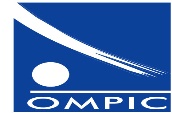 1. REFERENCES  DE LA DEMANDE 1. REFERENCES  DE LA DEMANDE CADRE RESERVE A L’OMPICNuméro de la demande:      Date de dépôt:           Numéro de la demande:      Date de dépôt:           Date de la requête :      2. CATEGORIE ET INFORMATIONS SUR LE DEMANDEUR (obligatoire pour le calcul des droits exigibles) 	2. CATEGORIE ET INFORMATIONS SUR LE DEMANDEUR (obligatoire pour le calcul des droits exigibles) 	2. CATEGORIE ET INFORMATIONS SUR LE DEMANDEUR (obligatoire pour le calcul des droits exigibles) 	 PME/ TPEUniversités/établissements d’enseignement Autres                                  Dénomination sociale :     ICE:      RC :                                   Tribunal :              Personne physique    Nom & Prénom :     CNI :       Genre :             Féminin                           Masculin Nationalité :       Personne physique    Nom & Prénom :     CNI :       Genre :             Féminin                           Masculin Nationalité :      Adresse(1) :                                                       Ville :                                                                                                     Pays de résidence :        Téléphone :                                                                                                  Télécopie :                        Email  :      Adresse(1) :                                                       Ville :                                                                                                     Pays de résidence :        Téléphone :                                                                                                  Télécopie :                        Email  :      Adresse(1) :                                                       Ville :                                                                                                     Pays de résidence :        Téléphone :                                                                                                  Télécopie :                        Email  :      3. MANDATAIRE (le cas échéant)       3. MANDATAIRE (le cas échéant)       3. MANDATAIRE (le cas échéant)        Conseiller en PI : (Réservé UNIQUEMENT aux conseillers en Propriété Industrielle Inscrits sur la liste des agréments des CPI publiée par l’OMPIC)                                                                         Conseiller en PI : (Réservé UNIQUEMENT aux conseillers en Propriété Industrielle Inscrits sur la liste des agréments des CPI publiée par l’OMPIC)                                                                        Adresse(1):                                                       Ville :                                    Pays de résidence :                          Téléphone :              Télécopie :                                        Email :      Nom & Prénom  ou  Dénomination sociale:                  Code :      Nom & Prénom  ou  Dénomination sociale:                  Code :      Adresse(1):                                                       Ville :                                    Pays de résidence :                          Téléphone :              Télécopie :                                        Email :      Représentée par:                                     CNI :      Représentée par:                                     CNI :      Adresse(1):                                                       Ville :                                    Pays de résidence :                          Téléphone :              Télécopie :                                        Email :       Autre :              Autre :             Adresse(1):                                                       Ville :                                    Pays de résidence :                          Téléphone :              Télécopie :                                        Email :      Dénomination sociale ou Nom & Prénom :      Dénomination sociale ou Nom & Prénom :      Adresse(1):                                                       Ville :                                    Pays de résidence :                          Téléphone :              Télécopie :                                        Email :      ICE:                    RC :                      Tribunal :         ICE:                    RC :                      Tribunal :         Adresse(1):                                                       Ville :                                    Pays de résidence :                          Téléphone :              Télécopie :                                        Email :      Ou CNI :             Ou CNI :             Adresse(1):                                                       Ville :                                    Pays de résidence :                          Téléphone :              Télécopie :                                        Email :      Représentée par:                                     CNI :      Représentée par:                                     CNI :      Adresse(1):                                                       Ville :                                    Pays de résidence :                          Téléphone :              Télécopie :                                        Email :      4. DELAI NON OBSERVE4. DELAI NON OBSERVE4. DELAI NON OBSERVE  Délai pour l’acquittement des droits exigibles de dépôt et de la recherche (Article 30)  Délai pour la régularisation du dossier de la demande du brevet d’invention (Article 32)  Délai de grâce pour le maintien en vigeur du brevet d’invention (Article14.4)  Autre délai   Délai pour l’acquittement des droits exigibles de dépôt et de la recherche (Article 30)  Délai pour la régularisation du dossier de la demande du brevet d’invention (Article 32)  Délai de grâce pour le maintien en vigeur du brevet d’invention (Article14.4)  Autre délai   Délai pour l’acquittement des droits exigibles de dépôt et de la recherche (Article 30)  Délai pour la régularisation du dossier de la demande du brevet d’invention (Article 32)  Délai de grâce pour le maintien en vigeur du brevet d’invention (Article14.4)  Autre délai CADRE RESERVE A L’OMPICCADRE RESERVE A L’OMPICDate de la requête :      Date de la requête :      5. MONTANT DES DROITS EXIGIBLES (en DH TTC):      50% du montant du tarif normal dû pour la procédure objet de la requête 5. MONTANT DES DROITS EXIGIBLES (en DH TTC):      50% du montant du tarif normal dû pour la procédure objet de la requête 6. PIECES JOINTES6. PIECES JOINTES Revendications Abrégé du contenu technique de l’invention  Planche de dessins  Revendications modifiées ou observation Pouvoir du mandataire             Excuse légitime    Revendications Abrégé du contenu technique de l’invention  Planche de dessins  Revendications modifiées ou observation Pouvoir du mandataire             Excuse légitime    Autres documents (à préciser) :       Autres documents (à préciser) :      SIGNATURE DU DEMANDEUR, OU DE SON MANDATAIRELe signataire certifie l’exactitude des informations figurant dans la présente demandeSIGNATURE DU DEMANDEUR, OU DE SON MANDATAIRELe signataire certifie l’exactitude des informations figurant dans la présente demandeDEMANDEURNom :Signature et qualité:Date :MANDATAIRE Nom :Signature et qualité:Date :